проект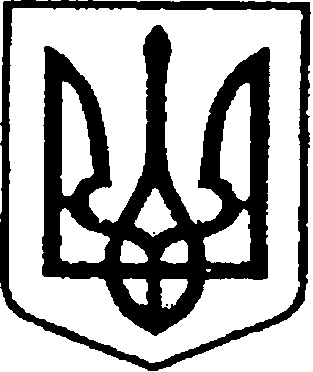 УКРАЇНАЧЕРНІГІВСЬКА ОБЛАСТЬН І Ж И Н С Ь К А    М І С Ь К А    Р А Д АВ И К О Н А В Ч И Й    К О М І Т Е ТР І Ш Е Н Н Явід ___ лютого 2019 року	           м. Ніжин	                                        №____  Про внесення змін до рішеннявиконавчого комітету Ніжинськоїміської ради від 03.01.2019р. №3«Про відзначення Почесною грамотою виконавчого комітетуНіжинської міської ради»Відповідно до  статей 40, 42, 59 Закону України «Про місцеве самоврядування в Україні», рішення Ніжинської міської ради Чернігівської області VII скликання від 03 травня 2017 року № 27-23/2017                                    «Про затвердження Положень про Почесну грамоту, Грамоту та Подяку виконавчого комітету Ніжинської міської ради», Регламенту виконавчого комітету Ніжинської міської ради Чернігівської області VІІ скликання, затвердженого рішенням виконавчого комітету Ніжинської міської ради Чернігівської області VІІ скликання від 11.08.2016 р. №220, виконавчий комітет Ніжинської міської ради вирішив:           1.Внести зміни до пункту 4 рішення виконавчого комітету Ніжинської міської ради від 03.01.2019р. №3 «Про відзначення Почесною грамотою виконавчого комітету Ніжинської міської ради» та викласти його в наступній редакції, а саме:«4.Фінансовому управлінню Ніжинської міської ради виділити виконавчому комітету Ніжинської міської ради кошти у сумі 248,45 грн.             на покриття витрат на грошову винагороду за рахунок коштів міської цільової програми заходів з відзначення державних та професійних свят, ювілейних       та святкових дат, відзначення осіб, які зробили вагомий внесок у розвиток міста Ніжина, здійснення представницьких та інших заходів на 2019 рік      КТКВ (0210180), КЕКВ (2730)».2.Відділу юридично-кадрового забезпечення апарату виконавчого комітету Ніжинської міської ради (Лега В. О.) забезпечити оприлюднення цього рішення протягом п’яти робочих днів з дати його прийняття                              на офіційному сайті Ніжинської міської ради.3.Контроль за виконанням цього рішення залишаю за собою.Міський голова								           А. В. ЛінникПояснювальна запискадо проекту рішення «Про внесення змін до рішеннявиконавчого комітету Ніжинської міської ради від 03.01.2019р. №3«Про відзначення Почесною грамотою виконавчого комітетуНіжинської міської ради»Відповідно до ст. 40 Закону України «Про місцеве самоврядування                в Україні», рішення Ніжинської міської ради Чернігівської області                        «Про внесення змін до рішення Ніжинської міської ради                                             від 03 травня 2017 року №27-23/2017 «Про затвердження Положень                  про Почесну грамоту, Грамоту та Подяку виконавчого комітету Ніжинської міської ради» від 02.02.2018 р. №18-35/2018, з метою приведення                              у відповідність до вимог чинних нормативно-правових актів назви програми   на покриття витрат на грошову винагороду у 2019 році на розгляд виконавчого комітету Ніжинської міської ради вноситься проект рішення «Про внесення змін до рішення виконавчого комітету Ніжинської міської ради від 03.01.2019р. №3 «Про відзначення Почесною грамотою виконавчого комітету Ніжинської міської ради». Рішення «Про внесення змін до рішення виконавчого комітету Ніжинської міської ради від 03.01.2019р. №3                       «Про відзначення Почесною грамотою виконавчого комітету Ніжинської міської ради» складається з трьох розділів.Відділ юридично-кадрового забезпечення апарату виконавчого комітету Ніжинської міської ради, відповідно до Закону України «Про доступ              до публічної інформації», забезпечує опублікування цього рішення протягом п’яти робочих днів з дати його підписання шляхом оприлюднення                                    на офіційному сайті Ніжинської міської ради.Доповідати проект рішення на засіданні буде начальник сектора               з питань кадрової політики відділу юридично-кадрового забезпечення апарату виконавчого комітету Ніжинської міської ради Чепуль Ольга Віталіївна.Начальник відділу юридично-кадровогозабезпечення апарату виконавчогокомітету Ніжинської міської ради                                                          В. О. Лега